    Sprachheilschule Villingen-Schwenningen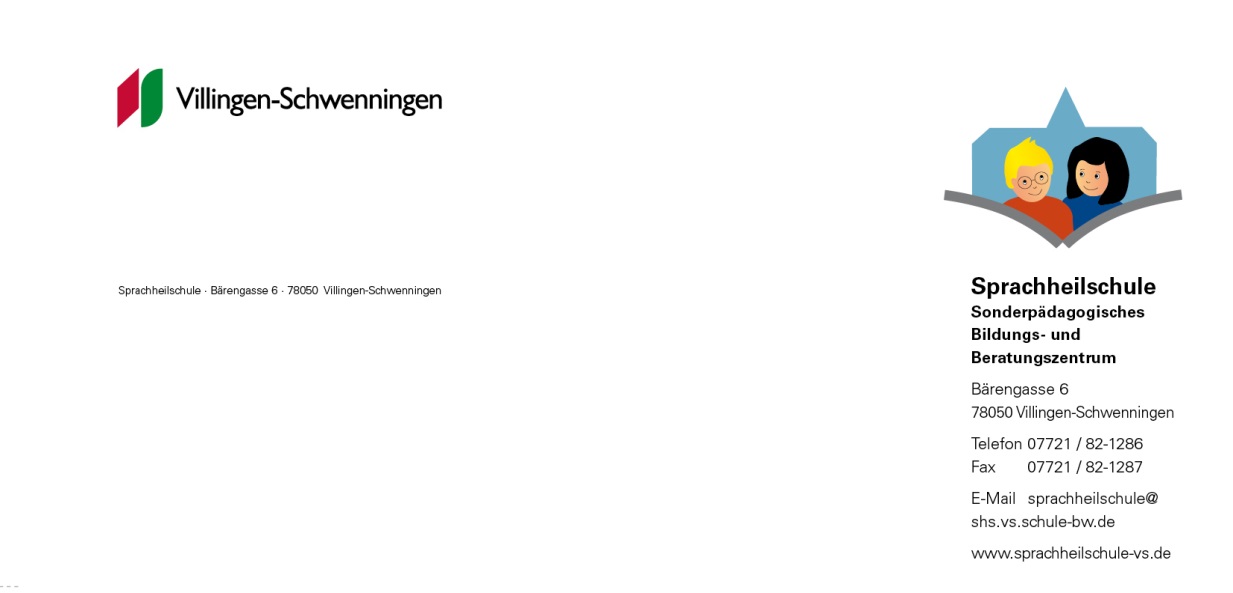 Sonderpädagogisches Bildungs- und BeratungszentrumBärengasse 6, 78050 Villingen-SchwenningenTel.: 07721/821286    Fax: 07721/821647     mail: poststelle@04111132.schule.bwl.de ______________________________________________________________________________________________________________Anforderung des sonderpädagogischen Dienstes (SOPÄDIE)    zur Beratung und Unterstützung rückgeschulter SchülerDatum: 				Unterschrift: ___________________________       									(Lehrkraft)	                                     Unterschrift: ___________________________                                                                                                         (Schulleitung)Ich stimme der Beauftragung des Sonderpädagogischen Dienstes zu.Dies beinhaltet:Gespräche mit Lehrkräften, dem betreffenden Schüler und ggf. weiteren pädagogischen Fachkräften Evtl. Erstellung von Förderplänen bzw. Beratung zu FörderangebotenMir/ uns ist bekannt, dass die Einwilligung freiwillig ist und nicht unterschrieben werden muss. Eine erteilte Einwilligung kann jederzeit widerrufen werden.Grundsätzlich müssen alle sorgeberechtigten Elternteile dieses Formular unterschreiben. Dies gilt auch bei getrennt lebenden Elternteilen. Eine Ausnahme besteht nur, wenn ein Elternteil aktuell nicht sorgeberechtigt ist.Datum: ____________      			Unterschrift: ___________________________							         (Erziehungsberechtigte / Mutter)Datum: ____________      			Unterschrift: ___________________________							         (Erziehungsberechtigte / Vater)Adresse der allgemeinen Schule:Adresse der allgemeinen Schule:Adresse der allgemeinen Schule:Adresse der allgemeinen Schule:Adresse der allgemeinen Schule:Adresse der allgemeinen Schule:Adresse der allgemeinen Schule:Ansprechpartner (Name, E-Mail, Telefon, wann erreichbar):Ansprechpartner (Name, E-Mail, Telefon, wann erreichbar):Ansprechpartner (Name, E-Mail, Telefon, wann erreichbar):Ansprechpartner (Name, E-Mail, Telefon, wann erreichbar):Ansprechpartner (Name, E-Mail, Telefon, wann erreichbar):Ansprechpartner (Name, E-Mail, Telefon, wann erreichbar):Ansprechpartner (Name, E-Mail, Telefon, wann erreichbar):Angaben zur Person des Kindes Angaben zur Person des Kindes Angaben zur Person des Kindes Angaben zur Person des Kindes Angaben zur Person des Kindes Angaben zur Person des Kindes Angaben zur Person des Kindes Name, Vorname(n):      Klasse:       Name, Vorname(n):      Klasse:       Name, Vorname(n):      Klasse:       Name, Vorname(n):      Klasse:         Mädchen  Junge  Mädchen  Jungegeb. amErziehungsberechtigt:Erziehungsberechtigt:Erziehungsberechtigt:Erziehungsberechtigt:Erziehungsberechtigt:Erziehungsberechtigt:Erziehungsberechtigt:Aktuelle Adresse des/ der Erziehungsberechtigten Aktuelle Adresse des/ der Erziehungsberechtigten Aktuelle Adresse des/ der Erziehungsberechtigten Aktuelle Adresse des/ der Erziehungsberechtigten Aktuelle Adresse des/ der Erziehungsberechtigten Aktuelle Adresse des/ der Erziehungsberechtigten Aktuelle Adresse des/ der Erziehungsberechtigten Name, VornameStraße/Nr.Postleitzahl/Ort Tel. Tel. E-Mail E-Mail Fragestellung / Erwartung an den Sonderpädagogischen Dienst